ÁLLÁSPÁLYÁZATPÉNZÜGYMINISZTÉRIUMKöltségvetési Előrejelzési és Módszertani Főosztály pályázatot hirdet Kormányzati szolgálati jogviszony (Kit.) keretébenKormány-főtanácsos (összefoglaló-elemző) feladatkör betöltésére.A kormányzati szolgálati jogviszony időtartama:Határozatlan idejű kormányzati szolgálati jogviszonyFoglalkoztatás jellege: 	Teljes munkaidőA munkavégzés helye: 	Budapest (V.)Álláshirdető szervezet bemutatása: Munkavégzés helye: Pénzügyminisztérium, 1051 Budapest, József nádor tér 2-4.Állás tervezett betöltésének időpontja: 2024/02/19.A munkakörhöz tartozó főbb tevékenységi körök, feladatok:  szakmai háttéranyagok készítése a nemzetközi multilaterális szervezetekkel, hitelminősítőkkel, továbbá a költségvetési folyamatokat elemző belföldi hitelintézményekkel történő minisztériumi kapcsolattartáshoz,közreműködés a költségvetési és zárszámadási törvényjavaslatok költségvetés-politikai elemzéseinek előkészítésében,a feladatkörbe tartozóan közreműködés a költségvetési folyamatok monitoringjában továbbá a középtávú tervezés végrehajtásában,Pályázatai feltételek:	Jogállásból fakadó jogszabályi követelmények:Büntetlen előéletCselekvőképességMagyar állampolgárságErkölcsi bizonyítványElvárt vezetői tapasztalat időtartama (év): -Elvárt szakmai tapasztalat időtartama (év): -Egyéb pályázati feltétel meghatározása:A pályázó nem áll újraalkalmazási korlátozás hatálya alatt (Kit. 117. § (6) és (8) bekezdése, vagy a 166. § (4) bekezdése, illetve a Kttv. 60. § (1) bekezdés i) pontja szerint.).Megbízhatósági vizsgálathoz való hozzájárulás,Járművezetői engedély kategória: (A / B / C / D / E)Szükséges végzettség/ek: Elvárt végzettség/képesítés megjelölése: felsőfokú (alapképzés/mesterképzés) gazdasági, vagy pénzügyi végzettségElvárt végzettség/képesítés szintje: (Alap, Középfokú, Felsőfokú szakképzés, Felsőfokú alapképzés (bachelor), Felsőfokú mesterképzés, Doktori (PHD))(További az álláshely betöltéséhez szükséges végzettség is megadható.)Idegennyelvtudás: Elvárt nyelvtudás, az idegen nyelv megnevezése: angolÁllamilag elismert nyelvvizsga szintje, foka: (A2, B1, B2, C1).Államilag elismert nyelvvizsga típusa: (Szóbeli- A, Írásbeli- B, Komplex-C)A pályázat elbírálásánál előnyt jelent: Előnyt jelentő végzettség/ek: Elvárt végzettség/képesítés megjelölése: Elvárt végzettség/képesítés szintje: (Alap, Középfokú, Felsőfokú szakképzés, Felsőfokú alapképzés (bachelor), Felsőfokú mesterképzés, Doktori (PHD))(További az álláshely betöltéséhez előnyt jelentő végzettség is megadható.)Idegennyelvtudás: Elvárt nyelvtudás, az idegen nyelv megnevezése: angolÁllamilag elismert nyelvvizsga szintje, foka: (A2, B1, B2, C1).Államilag elismert nyelvvizsga típusa: (Szóbeli- A, Írásbeli- B, Komplex-C)Járművezetői engedély kategória: (A / B / C / D / E)Egyéb pályázati előnyök: adatelemzői tapasztalat,nemzetközi gazdaságtani ismeretek,államháztartási ismeretek.Informatikai kompetenciák: Informatikai alkalmazás/eszköz: Adatbázis kezelő, Dokumentumkezelő – iktató, HR – személyügyi, Levelező, Prezentáció készítő, Számviteli – Pénzügyi, Szövegszerkesztő, Táblázatkezelő.Ismeret szintje:	Alap, Közép, Haladó, Mester(További az álláshely betöltéséhez szükséges informatikai kompetencia is megadható.)A pályázat elbírálása során előnyt jelentő személyes kompetenciákAlap kompetenciák: döntési képesség, együttműködés, érzelmi intelligencia, felelősség vállalás, határozottság - magabiztosság, hatékony munkavégzés, kommunikációs készség, konfliktus kezelés, önállóság, probléma-megoldó készség, pszichés terhelhetőség, szabálykövetés – fegyelmezettség.Ügyintézői kompetenciák: digitális és IKT kompetenciák, eljárásrendi ismeretek, irodai informatikai rendszerek - alkalmazások használata, kommunikáció, szakmaiság - szakértelem - szakmai felkészültség - szaktudás, szervezőkészség - koordináció, ügyirat-kezelési ismeretek.Ügyfélszolgálati kompetenciák: csapatmunka-együttműködés, digitális és IKT kompetenciák, feladatteljesítés iránti elkötelezettség szakmaiság - szakértelem - szakmai felkészültség - szaktudás, ügyfél orientáltság.Vezetői kompetenciák: Cél- és feladat-orientáltság, döntési képesség - felelősségvállalás, kommunikációs készség, konfliktus kezelés - érdekérvényesítés, következetesség - kiszámíthatóság, Kreativitás - innováció, munkatársak motiválása, reális önismeret - önfejlesztési igény, Rendszerszemlélet - lényeglátás, rugalmas alkalmazkodó képesség, személyes példamutatás, vezetői funkciók ellátása.Egyéb kompetenciák: aktiválás-reagálás, elkötelezettség-megbízhatóság, elvégzett feladatok ellenőrzése - korrigálása - felelősségvállalás az elvégzett munka minőségéért, eredményorientáció és motiváltság, fejlődés igénye - üteme, határidők betartása, kitartás, magatartási - viselkedési szabályok, munkakörnyezet rendezettsége, munkabírás munkaidő kihasználása, munkatempó és feladatvállalás, összefüggések megértése, stratégiai gondolkodás, szakmai lojalitás, terhelhetőség.Fenti kompetenciák közül a közszolgállás felületén összesen 5 szerepelhet pályázati kiírásban (a „ ,”-vel elválasztottak tekintendőek választható kompetenciáknak), kérjük aláhúzással vagy kiemeléssel jelölni !A pályázat részeként benyújtandó igazolások, alátámasztó dokumentumok:fényképes önéletrajz (a 87/2019. (IV. 23.) Korm. rendelet 1. számú melléklete alapján, motivációs levél, végzettséget/képzettséget igazoló dokumentum(ok) másolata, nyelvtudást igazoló dokumentum(ok) másolata, aláírt nyilatkozat büntetlen előéletről,aláírt nyilatkozat arról, hogy a pályázati anyagot az eljárásban résztvevők megismerhetik, aláírt nyilatkozat arról, hogy a pályázó nem áll újra-alkalmazási korlátozás hatálya alatt (Kit. 117. § (6), (8) bekezdése, vagy a 166. § (4) bekezdése, illetve a Kttv. 60. § (1) bekezdés i) pontja szerint,aláírt nyilatkozat arról, hogy a pályázati eljárást követően a pályázó hozzájárul pályázati anyagának a Pénzügyminisztérium adatbázisba történő rögzítéséhez, amennyiben nem járul hozzá pályázati anyaga megőrzéséhez és adatbázisban való rögzítéséhez, úgy aláírt nemleges nyilatkozat csatolása. A pályázat benyújtásának határideje:	 	2024. január 17.A pályázat elbírálásának módja: A pályázati anyagot határidőben és hiánytalanul benyújtó, a munkáltató által elvárt szakmai követelményeknek megfelelően kiválasztott pályázók szakmai és személyes rátermettségük felmérését célzó személyes meghallgatáson vesznek részt. Tisztelt Pályázónk kérjük, hogy pályázatát és annak mellékleteit, elektronikus úton a hr@pm.gov.hu e-mail címre kérjük benyújtani, az e-mail tárgyában kérjük feltüntetni: PM2023_48 kormány-főtanácsos (összefoglaló elemző) (pályázó neve).A pályázat elbírálásának határideje: 		2024. február 16.	A munkáltatóval, állással kapcsolatos egyéb lényeges információ (pl. jogviszony létesítés feltételei; próbaidő; illetmény/fizetés, speciális adatvédelmi tájékoztatás, szervezet honlap címe stb.):  A jogállásra, az illetmény megállapítására és a juttatásokra a kormányzati igazgatásról szóló 2018. évi CXXV. törvény rendelkezései az irányadók, az illetményt kinevezéskor a munkáltatói jogkör gyakorlója állapítja meg a Kit. 1. melléklet I. pontja értelmében. Az egyéb juttatások megállapítása a Kit., az egyéb vonatkozó jogszabályok és a Pénzügyminisztérium Közszolgálati Szabályzata alapján történik.Tisztelt Pályázónk kérjük, hogy pályázatát és annak kötelezően beküldendő mellékleteit az hr@pm.gov.hu e-mail címre küldje meg számunkra. Levelének tárgyában kérjük megjelölni PM2024_01 kormány-főtanácsos (összefoglaló elemző) (pályázó neve).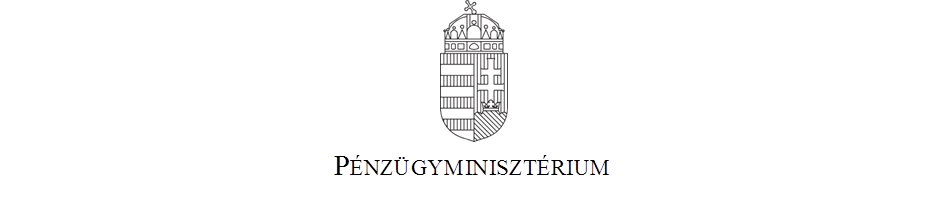 Nyilatkozatok álláspályázat benyújtásáhozAlulírott,Név : ………………………………………………………………….Születési hely és idő: …………………………………………………Anyja neve: ……………………………………………………………kijelentem, hogy büntetlen előéletű vagyok, és tudomásom szerint jelenleg sincs velem szemben büntetőeljárás folyamatban,kijelentem, hogy		beleegyezem / nem egyezem bele, *hogy a pályázati anyagomat az eljárás résztvevői megismerhessék,	hozzájárulok / nem járulok hozzá, *a pályázati eljárást követően -, pályázati anyagom adatbázisban történő rögzítéséhez.kijelentem, hogy nem állok újra-alkalmazási korlátozás hatálya alatt (Kit. 117. § (6), (8) bekezdése, vagy a 166. § (4) bekezdése, illetve a Kttv. 60. § (1) bekezdés i) pontja szerint). Kelt, ……………………………… , „         . „ „      .„ „      .„Név (nyomt.):……………………………………........Aláírás	: ………………………………………...*: A kívánt rész aláhúzandó!